LA CHLORDECONE EN QUELQUES QUESTIONSCycle 4- PHYSIQUE-CHIMIE QuestionCompétence activéeType de tâchePartie du programmeEléments de réponsesBarème/20 pointsI-1APP Simple 1Décrire et expliquer des transformations chimiquesAssocier leurs symboles aux éléments à l’aide de la classification périodique. Interpréter une formule chimique en termes atomiques. -Notions de molécules, atomes, ions.Constituants de l’atome, structure interne d’un noyau atomique (nucléons : protons, neutrons), électrons.Décachlorocétone1I-2APP Simple 1Décrire et expliquer des transformations chimiquesAssocier leurs symboles aux éléments à l’aide de la classification périodique. Interpréter une formule chimique en termes atomiques. -Notions de molécules, atomes, ions.Constituants de l’atome, structure interne d’un noyau atomique (nucléons : protons, neutrons), électrons.C10Cl10O(Attention à l’écriture des symboles et aux nombres en bas à droite des symboles)0,50,5I-3COMSimple 1Décrire et expliquer des transformations chimiquesAssocier leurs symboles aux éléments à l’aide de la classification périodique. Interpréter une formule chimique en termes atomiques. -Notions de molécules, atomes, ions.Constituants de l’atome, structure interne d’un noyau atomique (nucléons : protons, neutrons), électrons.La molécule est composée de :10 atomes de carbone, 10 atomes de chlore et 1 atome d’oxygène0,50,50,5I-4-RCOSimple 3Décrire et expliquer des transformations chimiquesAssocier leurs symboles aux éléments à l’aide de la classification périodique. Interpréter une formule chimique en termes atomiques. -Notions de molécules, atomes, ions.Constituants de l’atome, structure interne d’un noyau atomique (nucléons : protons, neutrons), électrons.0,50,25 + 0,250,25 + 0,250,25 + 0,25I-5aRCOSimple 3Décrire et expliquer des transformations chimiquesAssocier leurs symboles aux éléments à l’aide de la classification périodique. Interpréter une formule chimique en termes atomiques. -Notions de molécules, atomes, ions.Constituants de l’atome, structure interne d’un noyau atomique (nucléons : protons, neutrons), électrons.35 est le nombre de nucléons (A) de l’élément Chlore 17 est son numéro atomique Z soit le nombre de protons.0,50,5QuestionCompétence activéeType de tachePartie du programmeEléments de réponsesBarèmeI-5bRCO-REACOMSimple 2Constituants de l’atome, structure interne d’un noyau atomique (nucléons : protons, neutrons), électrons.Le noyau de l’atome comporte :- 17 protons - 35 -17 =18 neutrons.11I-5cCOMREASimple 1Constituants de l’atome, structure interne d’un noyau atomique (nucléons : protons, neutrons), électrons.L’ion chlorure est composé de- 17 protons, - 18 neutrons - 17+1 =18 électrons. Son symbole est donc Cl- .0,50,50,50,5I-6APP - AUTOSimple 1Adopter un comportement éthique et responsable - Expliquer les fondements des règles de sécurité en chimie - Réinvestir ses connaissances, pour agir de façon responsable et respectueuse de l’environnementDanger de toxicité aiguë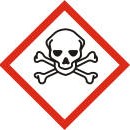                      Empoisonne rapidement,                                               même à faible dosepar voie orale, voie cutanée ou inhalation.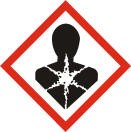 Produit CMR(Cancérogène Mutagène                      Reprotoxique)Danger pour l’environnement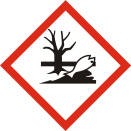 Notamment pour les organismes                        du milieu aquatique (poissons, crustacés, algues…) 0,50,50,5I-7AUTOSimple 1Adopter un comportement éthique et responsable - Expliquer les fondements des règles de sécurité en chimie - Réinvestir ses connaissances, pour agir de façon responsable et respectueuse de l’environnementEquipement obligatoire : lunettes de protection, gants en latex, blouse en coton, hotte aspirante.Précautions / mesures de sécurité : pas de contact avec le corps humain ni inhalation ou ingestion. Manipulation interdite en cas de grossesse ! Ne pas la rejeter dans l’environnement ni dans les eaux usées (toilettes, lavabos etc…). 0,50,50,5QuestionCompétence activéeType de tachePartie du programmeEléments de réponsesBarèmeII-1APPSimple 1Exploiter des mesures de masse volumique pour différencier des espèces chimiques. - Espèce chimique. - Corps pur et mélange. - Changements d’états de la matière. - Conservation de la masse, variation du volume, température de changement d’état. - Masse volumique : relation m = .V, influence de la température.Estimer expérimentalement une valeur de solubilité dans l’eau.Dans l'état solide0,5II-2RCOSimple 2Exploiter des mesures de masse volumique pour différencier des espèces chimiques. - Espèce chimique. - Corps pur et mélange. - Changements d’états de la matière. - Conservation de la masse, variation du volume, température de changement d’état. - Masse volumique : relation m = .V, influence de la température.Estimer expérimentalement une valeur de solubilité dans l’eau.Latempérature0,5II-3aREAComplexeExploiter des mesures de masse volumique pour différencier des espèces chimiques. - Espèce chimique. - Corps pur et mélange. - Changements d’états de la matière. - Conservation de la masse, variation du volume, température de changement d’état. - Masse volumique : relation m = .V, influence de la température.Estimer expérimentalement une valeur de solubilité dans l’eau.La solubilité se calcule selon la formule s = m / V Soit s =72 / 0,2=360La solubilité du sel dans l’eau est de 360 g/L0,50,50,5 II-3bAPPREAANAComplexeExploiter des mesures de masse volumique pour différencier des espèces chimiques. - Espèce chimique. - Corps pur et mélange. - Changements d’états de la matière. - Conservation de la masse, variation du volume, température de changement d’état. - Masse volumique : relation m = .V, influence de la température.Estimer expérimentalement une valeur de solubilité dans l’eau.Solubilité de la chlordécone dans l’eau= 2,7 mg/ L (ou 0,0027 g/L) donc nettement plus faible que celle du sel dans l’eau 360 / 0,0027 = 133 333 soit environ 133 333 fois plus petite0,50,5II-4aREAComplexeExploiter des mesures de masse volumique pour différencier des espèces chimiques. - Espèce chimique. - Corps pur et mélange. - Changements d’états de la matière. - Conservation de la masse, variation du volume, température de changement d’état. - Masse volumique : relation m = .V, influence de la température.Estimer expérimentalement une valeur de solubilité dans l’eau.Masse volumique de la chlordécone=1,64g/cm3  soit 1,64 g/cm3=0,00164 kg/0,001 dm3=1,64kg/L0,5II-4bCOMVALSimple 1Exploiter des mesures de masse volumique pour différencier des espèces chimiques. - Espèce chimique. - Corps pur et mélange. - Changements d’états de la matière. - Conservation de la masse, variation du volume, température de changement d’état. - Masse volumique : relation m = .V, influence de la température.Estimer expérimentalement une valeur de solubilité dans l’eau.1,64 kg/L > 1 kg/L donc la chlordécone est plus dense quel’eau.1II-5aRCOSimple 2Concevoir et réaliser des expériences pour caractériser des mélanges.Lafiltration1II-5bRCOCOMSimple 3Concevoir et réaliser des expériences pour caractériser des mélanges.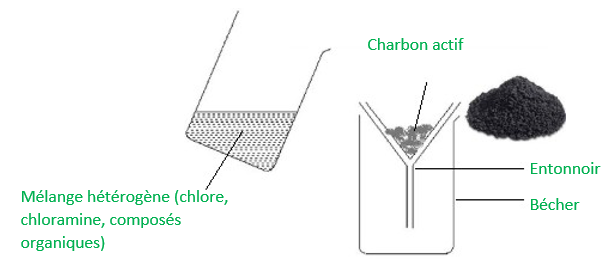 4 x 0,25= 1